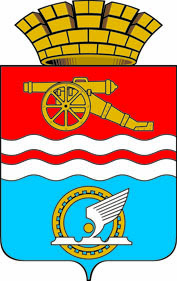 СВЕРДЛОВСКАЯ ОБЛАСТЬАДМИНИСТРАЦИЯ КАМЕНСК-УРАЛЬСКОГО ГОРОДСКОГО ОКРУГАПОСТАНОВЛЕНИЕот 27.05.2022   № 345О проведении Месячника по обеспечению безопасности населения на водных объектах Каменск-Уральского городского округа в 2022 годуВ соответствии с Федеральным законом от 06 октября 2003 года              № 131-ФЗ «Об общих принципах организации местного самоуправления в Российской Федерации», Федеральным законом от 21 декабря 1994 года № 68-ФЗ «О защите населения и территорий от чрезвычайных ситуаций природного и техногенного характера», Водным кодексом Российской Федерации, Уставом муниципального образования Каменск-Уральский городской округ Свердловской области и в целях предупреждения несчастных случаев на водных объектах Каменск-Уральского городского округа, Администрация Каменск-Уральского городского округаПОСТАНОВЛЯЕТ:	1. Провести с 01 по 31 июля 2022 года Месячник по обеспечению безопасности населения на водных объектах Каменск-Уральского городского округа.	2. Утвердить План мероприятий проведения Месячника по обеспечению безопасности населения на водных объектах Каменск-Уральского городского округа в 2022 году (прилагается).	3. Рекомендовать руководителям организаций муниципального образования, привлекаемых к участию в подготовке и проведении Месячника по обеспечению безопасности населения на водных объектах Каменск-Уральского городского округа, в срок до 10 августа 2022 года представить в МКУ «Управление ГОЧС г. Каменска-Уральского» информацию об итогах проведения мероприятий в рамках Месячника по обеспечению безопасности населения на водных объектах Каменск-Уральского городского округа.4. Опубликовать настоящее постановление в газете «Каменский рабочий» и разместить на официальном сайте муниципального образования.	5. Контроль исполнения настоящего постановления возложить на первого заместителя главы Администрации городского округа Башарина Д.В.ГлаваКаменск-Уральского городского округа                                         А.А. ГерасимовУТВЕРЖДЕНпостановлением Администрации Каменск-Уральского городского округаот 27.05.2022   № 345«О  проведении Месячника по обеспечению безопасности населения на водных объектах Каменск-Уральского городского округа в 2022 году»ПЛАНмероприятий проведения Месячника по обеспечению безопасности населения на водных объектах Каменск-Уральского городского округа в 2022 годуСписок сокращений:№п/пМероприятияОтветственный исполнительСрок исполнения12341.Подготовка, выпуск, распространение памяток для населения по теме: «Правила поведения на водных объектах». МКУ «Управление ГОЧС г. Каменска-Уральского»01-31 июля2.Подготовка статей для печатных изданий, выступления в средствах массовой информации по теме: «Правила охраны жизни людей на водных объектах» (телевидение, радио). МКУ «Управление ГОЧС г. Каменска-Уральского», инспектор ФКУ «Центр ГИМС МЧС России по Свердловской области» (по согласованию).01-31 июля3.Проведение профилактической работы по охране жизни и здоровья детей в детских оздоровительных лагерях, местах отдыха на водных объектах по теме: «Правила охраны жизни людей на водных объектах». «Управление образования», инспектор ФКУ «Центр ГИМС МЧС России по Свердловской области» (по согласованию).01-31 июля4.Оформление уголков, стендов в учреждениях по теме: «Меры предосторожности и правила поведения людей на водных объектах».«Управление образования»,  ОМС «Управление спорта»», ОМС «Управление культуры», руководители организаций муниципального образования (по согласованию).01-31 июля5.Организация охраны общественного порядка в местах отдыха населения на водных объектах Каменск-Уральского городского округа.МО МВД России «Каменск-Уральский» (по согласованию).01-31 июля6.Выявление необорудованных мест массового отдыха людей на водных объектах, установка в этих местах знаков безопасности «Купаться запрещено».МКУ «Управление ГОЧС г. Каменска-Уральского».01-31 июля7.Оборудование в местах отдыха людей на водных объектах стендов по безопасности на воде:- лодочная станция «Металлист».ОМС «Управление спорта».01-31 июля8.Трансляция радиосообщений о правилах поведения на воде:- лодочная станция «Металлист».ОМС «Управление спорта».01-31 июля9.Размещение информации по безопасности на водных объектах на официальных сайтах муниципальных образовательных учреждений, электронных дневниках обучающихся и социальных сетях групп, классов. Организация и проведение в детских оздоровительных лагерях конкурсов, викторин, игр, соревнований на тему: «Безопасность людей на водных объектах». «Управление образования». 01-31 июля10.Размещение информации по безопасности населения на водных объектах (памятки, листовки) в местах оплаты за жилищно-коммунальные услуги и управляющих организациях.МКУ «Управление ГОЧС г. Каменска-Уральского», управляющие организации (по согласованию), ТСЖ (по согласованию).01-31 июля11.Оформление уголков безопасности на тему: «Меры предосторожности и правила поведения детей и подростков на водных объектах» в детских оздоровительных лагерях. «Управление образования».01-31 июля12.Осуществление совместных профилактических рейдов и патрулирование водных объектов Каменск-Уральского городского округа с целью недопущения несчастных случаев на воде, распространение памяток и листовок.Администрация Красногорского района, Администрация Синарского района, МКУ «Управление ГОЧС г. Каменска-Уральского», 63 ПСО ФПС ГПС ГУ МЧС России по Свердловской области (по согласованию), инспектор ФКУ «Центр ГИМС МЧС России по Свердловской области» (по согласованию), ГКУ служба спасения Свердловской области «Каменск-Уральский ПСО» (по согласованию), МО МВД России «Каменск-Уральский» (по согласованию).По отдельному графику13.Подготовка, согласование графика проведения профилактических рейдов по водным объектам. Организация проведения рейдов. МКУ «Управление ГОЧС г. Каменска-Уральского».До 01 июля14.Направление информации и рекламных роликов по безопасности на водных объектах для демонстрации и размещения на телеканалах, информационном экране спортивно-оздоровительного комплекса  «Каменск Арена», печатных изданиях, в бегущей строке на телеканалах и официальном сайте городского округа.МКУ «Управление ГОЧС г. Каменска-Уральского»01-31 июля15.Доведение информации до населения через средства массовой информации о запрете купания на определенных водных объектах, по предписаниям надзорных органов.МКУ «Управление ГОЧС г. Каменска-Уральского».1-31 июля№п/пПолное наименование учреждения, организацииСокращениеТерриториальный орган  Администрации Каменск-Уральского городского округа «Администрация Красногорского района»Администрация Красногорского районаТерриториальный орган Администрации Каменск-Уральского городского округа «Администрация Синарского района»Администрация Синарского районаГосударственное казенное учреждение «Служба спасения Свердловской области «Каменск-Уральский поисково-спасательный отряд»ГКУ служба спасения Свердловской области «Каменск-Уральский ПСО»Межмуниципальный отдел Министерства внутренних дел Российской Федерации «Каменск-Уральский»МО МВД России «Каменск-Уральский»Муниципальное казённое учреждение «Управление по делам гражданской обороны и чрезвычайным ситуациям города Каменска-Уральского»МКУ «Управление ГОЧС      г. Каменска-Уральского»Муниципальное казённое учреждение «Управление городского хозяйства»МКУ «УГХ»Орган местного самоуправления «Управление образования Каменск-Уральского городского округа»«Управление образования»Орган местного самоуправления «Управление культуры Каменск-Уральского городского округа»ОМС «Управление культуры»Орган местного самоуправления «Управление по физической культуре и спорту Каменск-Уральского городского округа» ОМС «Управление спорта»Товарищества собственников жильяТСЖФедеральное казенное учреждение «Центр государственной инспекции по маломерным судам Министерства Российской Федерации по гражданской обороне и чрезвычайным ситуациям и ликвидации последствий стихийных бедствий по Свердловской области» ФКУ «Центр ГИМС МЧС России по Свердловской области»63 пожарно-спасательный отряд федеральной противопожарной службы государственной противопожарной службы Главного управления Министерства Российской Федерации по делам гражданской обороны, чрезвычайным ситуациям и ликвидации последствий стихийных бедствий по Свердловской области 63 ПСО ФПС ГПС ГУ МЧС России по Свердловской областиОрганизации, осуществляющие деятельность по управлению многоквартирными домамиУправляющие организации